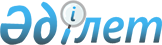 О внесении изменений и дополнений в решение Сарыагашского районного маслихата от 29 сентября 2016 года № 6-61-VІ "Об утверждении Правил оказания социальной помощи, установления размеров и определения перечня отдельных категорий нуждающихся граждан"
					
			Утративший силу
			
			
		
					Решение Сарыагашского районного маслихата Южно-Казахстанской области от 30 июня 2017 года № 12-142-VI. Зарегистрировано Департаментом юстиции Южно-Казахстанской области 25 июля 2017 года № 4170. Утратило силу решением Сарыагашского районного маслихата Туркестанской области от 25 июня 2019 года № 39-374-VI
      Сноска. Утратило силу решением Сарыагашского районного маслихата Туркестанской области от 25.06.2019 № 39-374-VI (вводится в действие по истечении десяти календарных дней после дня его первого официального опубликования).
      В соответствии с подпунктом 4) пункта 1 статьи 56 Бюджетного кодекса Республики Казахстан от 4 декабря 2008 года, пунктом 2-3 статьи 6 Закона Республики Казахстан от 23 января 2001 года "О местном государственном управлении и самоуправлении в Республике Казахстан" и Постановлением Правительства Республики Казахстан от 21 мая 2013 года № 504 "Об утверждении Типовых правил оказания социальной помощи, установления размеров и определения перечня отдельных категорий нуждающихся граждан", Сарыагашский районный маслихат РЕШИЛ:
      1. Внести в решение Сарыагашского районного маслихата от 29 сентября 2016 года № 6-61-VІ "Об утверждении Правил оказания социальной помощи, установления размеров и определения перечня отдельных категорий нуждающихся граждан" (зарегистрировано в Реестре государственной регистрации нормативных правовых актов за № 3867, опубликовано 27 октября 2016 года в газете "Сарыағаш") следующие изменения и дополнения:
      в Правилах оказания социальной помощи, установления размеров и определения перечня отдельных категорий нуждающихся граждан, утвержденных указанным решением:
      подпункт 1) пункта 7 изложить в следующей редакции:
      "1) 9 мая "День Победы в Великой Отечественной войне":
      участникам и инвалидам Великой Отечественной войны, единовременно в размере 100 кратного месячного расчетного показателя;
      бывшим несовершеннолетним узникам концлагерей, гетто и других мест принудительного содержания, созданных фашистами и их союзниками в период второй мировой войны, единовременно в размере 5 кратного месячного расчетного показателя;
      лицам, награжденных орденами и медалями бывшего Союза ССР за самоотверженный труд и безупречную воинскую службу в тылу в годы Великой Отечественной войны, проработавшим (прослужившим) не менее шести месяцев с 22 июня 1941 года по 9 мая 1945 года, единовременно в размере 5 кратного месячного расчетного показателя;
      супруг (супруга), не вступившие в повторный брак, единовременно в размере 5 кратного месячного расчетного показателя;
      жены (мужья) умерших инвалидов войны и приравненных к ним инвалидов, а также жены (мужья) умерших участников войны, партизан, подпольщиков, граждан, награжденных медалью "За оборону Ленинграда" и знаком "Житель блокадного Ленинграда", признавшихся инвалидами в результате общего заболевания, трудового увечья и других причин (за исключением противоправных), которые не вступили в другой брак единовременно в размере 5 кратного месячного расчетного показателя;";
      пункт 7 дополнить подпунктом 4) следующего содержания:
      "4) 7 мая "День защитника Отечества":
      военнообязанным, призывавшимся на учебные сборы и направлявщимся в Афганистан в период ведения боевых действий, единовременно в размере 5 кратного месячного расчетного показателя;
      лицам, принимавшие участие в ликвидации последствий катастрофы на Чернобыльской АЭС в 1986-1987 годах, других радиационных катастроф и аварий на объектах гражданского или военного назначения, а также участвовавшие непосредственно в ядерных испытаниях и учениях на Семипалатинском полигоне, единовременно, предельный размер социальной помощи 5 месячных расчетных показателей;";
      подпункт 6) пункта 9 изложить в следующей редакции:
      "6) для подписки в изданиях - участникам и инвалидам Великой Отечественной войны, единовременно, в размере 3 месячных расчетных показателей и лицам награжденным орденами и медалями бывшего Союза ССР за самоотверженный труд и безупречную воинскую службу в тылу в годы Великой Отечественной войны, единовременно, в размере 1 месячного расчетного показателя;";
      подпункт 8) пункта 9 исключить;
      в третьм абзаце подпункта 10) цифру "30" заменить на цифру "40";
      пункт 9 дополнить подпунктом 12) следующего содержания:
      "12) предоставление услуг социальных и инва такси – на перевозку участников и инвалидов Великой Отечественной войны, инвалидам первой и второй группы затрудняющимся в передвижении, детям инвалидам для транспортировки их в учреждения здравоохранения и общественные места, ежемесячно в размере 40 месячных расчетных показателей.".
      2. Настоящее решение вводится в действие по истечении десяти календарных дней после дня его первого официального опубликования.
					© 2012. РГП на ПХВ «Институт законодательства и правовой информации Республики Казахстан» Министерства юстиции Республики Казахстан
				
      Председатель сессии

      районного маслихата

Н. Давлетяров

      Секретарь районного

      маслихата

Ж. Сулейменов
